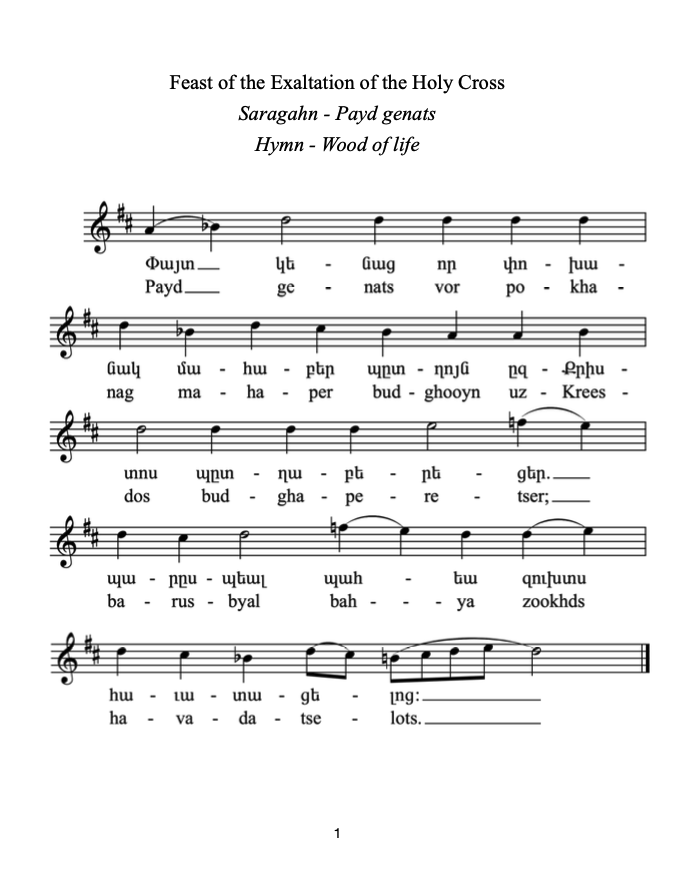 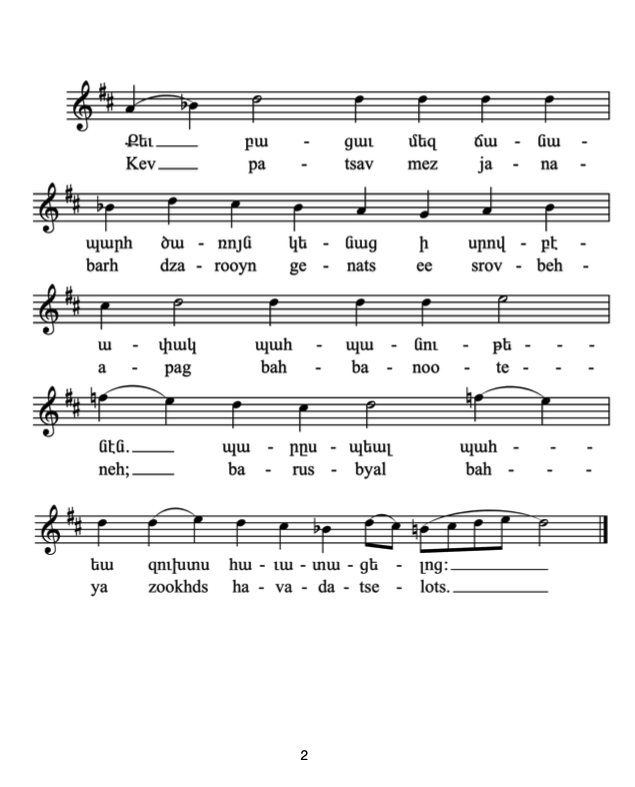 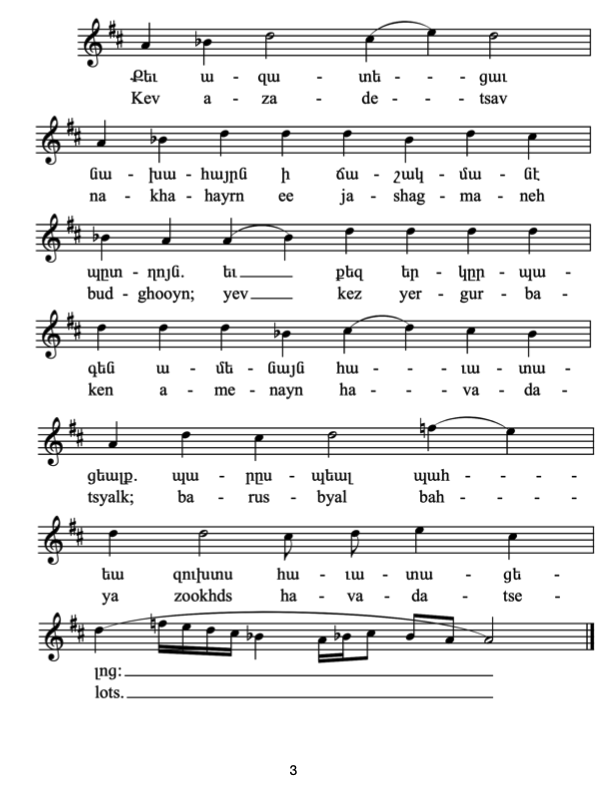 Fête de l’Exaltation de la Sainte CroixSaragahn - Payd genatsHymne - Bois de vieÔ bois de vie, au lieu du fruit fatal,tu as donné naissance au Christ.Fortifie et protège l’alliance des fidèles.Par toi s’est ouvert à nous le chemin de l’arbre de vie,qui était gardé par les séraphins.Fortifie et protège l’alliance des fidèles.Par toi, l’ancêtre a été libéré [du péché] de manger le fruit. Et tous les fidèles se prosternent devant toi.Fortifie et protège l’alliance des fidèles.